Provide attachment if neededGeneral Conditions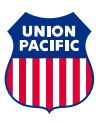 